กิจกรรมสืบสานประเพณีลอยกระทง และขอขมาต่อแม่น้ำคงคาณ  อาคารวิทยุการบิน  โรงเรียนบ้านคลองมะนาว วันศุกร์ที่ 3 พฤศจิกายน 2560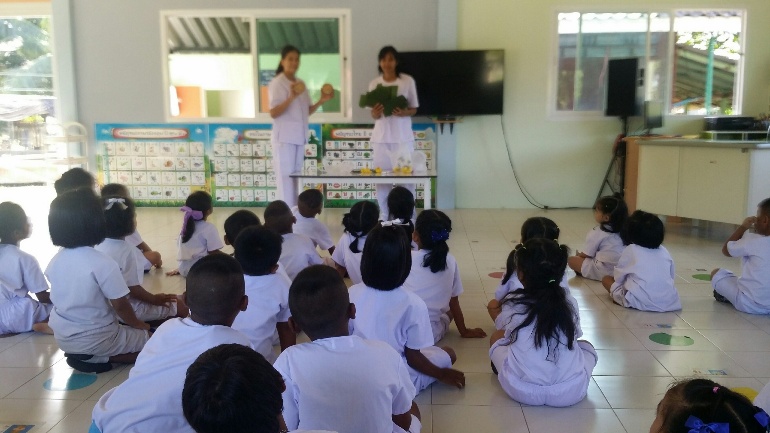 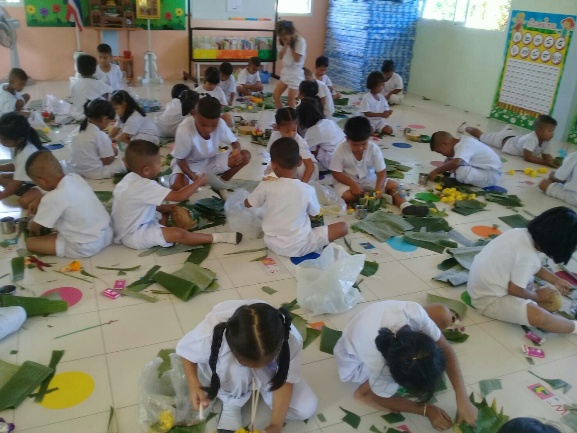 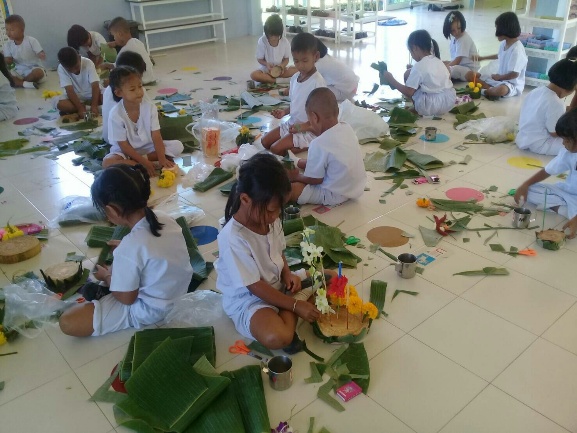 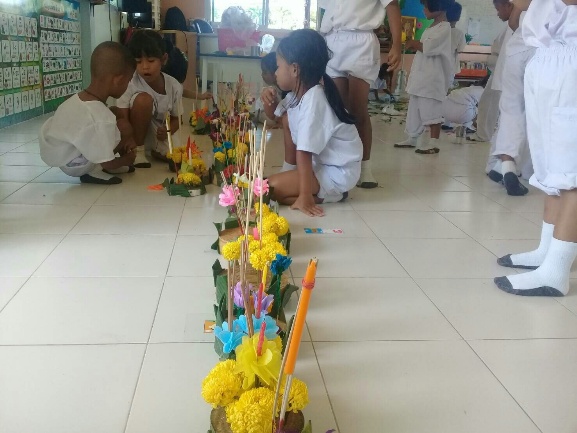 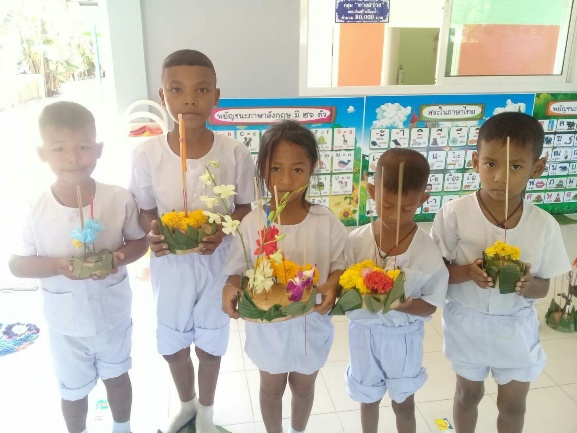 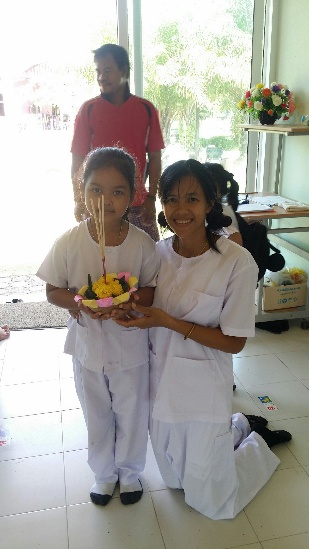 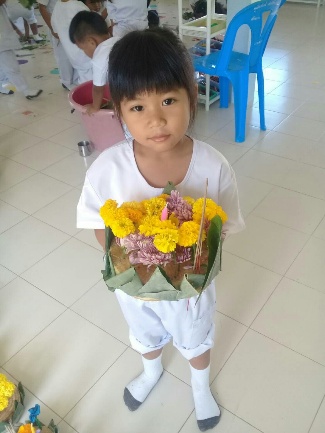 